ОФИЦИАЛЬНОЕ ОПУБЛИКОВАНИЕСОГЛАШЕНИЕо передаче Собранием представителей сельского поселения Подгорное муниципального района Кинель-Черкасский Самарской области осуществления части полномочий Собранию представителей Кинель-Черкасского района Самарской области по внешнему муниципальному финансовому контролю в 2022-2024 годах№ 03П(регистрационный номер соглашения)   с. Кинель-Черкассы                                                        17 июня 2021 года                (место составления соглашения)                                                                                          (дата регистрации соглашения)В целях реализации Бюджетного кодекса РФ, в соответствии с Федеральным законом от 06.10.2003 № 131-ФЗ «Об общих принципах организации местного самоуправления в Российской Федерации», Федеральным законом  от 07.12.2011 № 6-ФЗ «Об общих принципах организации и деятельности контрольно-счетных органов субъектов Российской Федерации и муниципальных образований»,Собрание представителей Кинель-Черкасского района Самарской области (далее – представительный орган муниципального района)  в    лице председателя Максимова Евгения Анатольевича, действующего на основании Устава муниципального района Кинель-Черкасский Самарской области, Контрольно-счетная палата Кинель-Черкасского района Самарской области в лице председателя палаты Антонова Дмитрия Вениаминовича, действующего на основании Положения «О Контрольно-счетной палате Кинель-Черкасского района Самарской области» и Собрание представителей сельского поселения Подгорное   муниципального района Кинель-Черкасский Самарской области  (далее - представительный орган поселения) в лице председателя Ямщиковой Татьяны Сергеевны, действующей на основании Устава сельского поселения Подгорное муниципального района Кинель-Черкасский Самарской области, далее именуемые «Стороны», заключили настоящее Соглашение о нижеследующем.  1. Предмет Соглашения1.1. Предметом настоящего Соглашения является передача контрольно-счетному органу муниципального района  - «Контрольно-счетная палата Кинель-Черкасского района Самарской области» (далее – контрольно-счетный орган района) полномочий контрольно-счетного органа поселения (далее – контрольно-счетный орган поселения) по осуществлению внешнего муниципального финансового контроля и передача из бюджета сельского поселения Подгорное муниципального района Кинель-Черкасский Самарской области (далее – поселение) в бюджет Кинель-Черкасского  района межбюджетных трансфертов на осуществление переданных полномочий.       1.2. Контрольно-счетному органу района передаются полномочия контрольно-счетного органа поселения, установленные федеральными законами, законами Самарской области, уставом поселения и муниципальнымиправовыми актами поселения.1.3. Внешняя проверка годового отчета об исполнении бюджета поселения и экспертиза проекта бюджета поселения ежегодно включаются в план работы контрольно-счетного органа района.1.4. Другие контрольные и экспертно-аналитические мероприятия включаются в план работы контрольно - счетного органа района на основании предложений органов местного самоуправления поселения, представляемых в сроки, установленные для формирования плана работы контрольно-счетного органа района. Контрольные и экспертно-аналитические мероприятия в соответствии с настоящим соглашением включаются в план работы контрольно - счетного органа района отдельным разделом (подразделом). Количество указанных мероприятий определяется с учетом средств, переданных на исполнение полномочий.2. Срок действия Соглашения2.1. Соглашение заключено на срок три года и действует в период с 1 января 2022 года по 31 декабря 2024 года.2.2. При отсутствии письменного обращения какой-либо из сторон о прекращении действия Соглашения, направленного до истечения срока действия Соглашения, Соглашение считается пролонгированным на срок три года.2.3. В случае если решением представительного органа поселения о бюджете поселения не будут утверждены межбюджетные трансферты бюджету муниципального района, предусмотренные настоящим Соглашением, действие Соглашения приостанавливается с начала финансового года до момента утверждения соответствующих межбюджетных трансфертов.3. Порядок определения и предоставления ежегодного объема межбюджетных трансфертов3.1. Объем межбюджетных трансфертов на очередной год, предоставляемых из бюджета поселения в бюджет муниципального района на осуществление полномочий, предусмотренных настоящим Соглашением, определяется как произведение следующих множителей:стандартные расходы на оплату труда;индекс роста оплаты труда;коэффициент иных затрат;коэффициент объема работ.3.2. Стандартные расходы на оплату труда устанавливаются в размере 148900 (Сто сорок восемь тысяч девятьсот) рублей и определены исходя из размера 1/3 годового фонда оплаты труда с начислениями председателя контрольно-счетного органа района, осуществляющего предусмотренные настоящим Соглашением полномочия, и доли его рабочего времени (0,50), затраченного на осуществление указанных полномочий.3.3. Индекс роста оплаты труда равен темпу роста должностных окладов муниципальных служащих муниципального района в очередном году по сравнению с первым годом реализации настоящего Соглашения (1,04). Указанный темп роста на очередной год равен произведению фактических темпов роста за годы, прошедшие с момента реализации Соглашения, и планируемого темпа роста на очередной год.3.4. Коэффициент иных затрат устанавливается равным 1,25.3.5. Коэффициент объема работ равен среднему арифметическому из коэффициентов численности населения и объема расходов:3.5.1. коэффициент численности населения равен отношению численности населения поселения в 2021 году (по состоянию на 01.01.2021) к общей численности населения поселений района в 2021 году (по состоянию на 01.01.2021);3.5.2. коэффициент объема расходов равен отношению объема расходов бюджета поселения в 2021 году (по плану на 01.06.2021) к общему объему расходов бюджетов поселений района в 2021 году (по плану на 01.06.2021). 3.6. Расчетный объем межбюджетных трансфертов на очередной год, определенный в соответствии с настоящим Соглашением, и значения показателей, использованных при расчете, отражены в приложении к настоящему Соглашению и доводятся контрольно-счетным органом района до представительного органа поселения и администрации поселения не позднее, чем за 3 месяца до начала очередного года.3.7. Объем межбюджетных трансфертов, определенный в установленном выше порядке, на 2022 год равен 10200 (десять тысяч двести)  рублей, на 2023 год - 10600 (десять тысяч шестьсот) рублей, на 2024 год - 11100 (одиннадцать тысяч сто) рублей. 3.8. Для проведения контрольно-счетным органом района контрольных и экспертно-аналитических внеплановых мероприятий в соответствии с предложениями органов местного самоуправления поселения, может предоставляться дополнительный объем межбюджетных трансфертов, размер которого определяется дополнительным соглашением в установленном настоящим Соглашением порядке.3.9. Ежегодный объем межбюджетных трансфертов перечисляется двумя частями в сроки: до 1 апреля (не менее 1/2 годового объема межбюджетных трансфертов) и до 1 октября (оставшаяся часть межбюджетных трансфертов). Дополнительный объем межбюджетных трансфертов перечисляется в сроки, установленные дополнительным соглашением.3.10. Расходы бюджета поселения на предоставление межбюджетных трансфертов и расходы бюджета муниципального района, осуществляемые за счет межбюджетных трансфертов, планируются и исполняются по соответствующему разделу бюджетной классификации3.11. Межбюджетные трансферты зачисляются в бюджет муниципального района по соответствующему коду бюджетной классификации доходов.3.12. Перечисление межбюджетных трансфертов на очередной год, предоставляемых из бюджета поселения в бюджет муниципального района на осуществление полномочий, предусмотренных настоящим Соглашением, осуществляется Администрацией сельского поселения Подгорное муниципального района Кинель-Черкасский Самарской области. 4. Права и обязанности сторон4.1. Представительный орган муниципального района: 4.1.1. устанавливает в муниципальных правовых актах полномочия контрольно-счетного органа района по осуществлению предусмотренных настоящим Соглашением полномочий;4.1.2. устанавливает штатную численность контрольно-счетного органа района с учетом необходимости осуществления предусмотренных настоящим Соглашением полномочий;4.1.3. может устанавливать случаи и порядок использования собственных материальных ресурсов и финансовых средств муниципального района для осуществления, предусмотренных настоящим Соглашением полномочий; 4.1.4. получает от контрольно-счетного органа района информацию об осуществлении предусмотренных настоящим Соглашением полномочий и результатах проведенных контрольных, и экспертно-аналитических мероприятиях.4.2. Контрольно-счетный орган района:4.2.1. включает в планы своей работы:ежегодно - внешнюю проверку годового отчета об исполнении бюджета поселения и экспертизу проекта бюджета поселения;в сроки, не противоречащие законодательству – иные контрольные и экспертно-аналитические мероприятия с учетом финансовых средств на их исполнение;4.2.2. проводит предусмотренные планом своей работы мероприятия в сроки, определенные по согласованию с инициатором проведения мероприятия (если сроки не установлены законодательством);4.2.3. для подготовки к внешней проверке годового отчета об исполнении бюджета поселения имеет право в течение соответствующего года осуществлять контроль за исполнением бюджета поселения и использованием средств бюджета поселения;4.2.4. определяет формы, цели, задачи и исполнителей проводимых мероприятий, способы их проведения, проверяемые органы и организации в соответствии со своим регламентом и стандартами внешнего муниципального финансового контроля и с учетом предложений инициатора проведения мероприятия;4.2.5. имеет право проводить контрольные и экспертно-аналитические мероприятий совместно с другими органами и организациями, с привлечением их специалистов и независимых экспертов;4.2.6. направляет отчеты и заключения по результатам проведенных мероприятий представительному органу поселения, вправе направлять указанные материалы иным органам местного самоуправления поселения;4.2.7. размещает информацию о проведенных мероприятиях на своем официальном сайте в сети «Интернет»;4.2.8. направляет представления и предписания администрации поселения, другим проверяемым органам и организациям, принимает другие предусмотренные законодательством меры по устранению и предотвращению выявляемых нарушений;4.2.9. при выявлении возможностей по совершенствованию бюджетного процесса, системы управления и распоряжения имуществом, находящимся в собственности поселения, вправе направлять органам местного самоуправления поселения соответствующие предложения;4.2.10. в случае возникновения препятствий для осуществления предусмотренных настоящим Соглашением полномочий может обращаться в представительный орган поселения с предложениями по их устранению;4.2.11. обеспечивает использование средств, предусмотренных настоящим Соглашением межбюджетных трансфертов исключительно на оплату труда своих работников с начислениями и материально-техническое обеспечение своей деятельности;4.2.12. имеет право использовать средства предусмотренных настоящим Соглашением межбюджетных трансфертов на компенсацию расходов, осуществленных до поступления межбюджетных трансфертов в бюджет муниципального района;4.2.13. обеспечивает предоставление представительному органу поселения, администрации поселения ежегодных отчетов об использовании предусмотренных настоящим Соглашением межбюджетных трансфертов в срок до 20 числа месяца, следующего за отчетным периодом;4.2.14. ежегодно предоставляет представительному органу поселения   информацию об осуществлении предусмотренных настоящим Соглашением полномочий;4.2.15. имеет право приостановить осуществление предусмотренных настоящим Соглашением полномочий в случае невыполнения настоящего Соглашения в части обеспечения перечисления межбюджетных трансфертов в бюджет муниципального района.4.3. Представительный орган поселения:4.3.1. утверждает в решении о бюджете поселения межбюджетные трансферты бюджету муниципального района на осуществление переданных полномочий в объеме, определенном в соответствии с предусмотренным настоящим Соглашением порядком, и обеспечивает их перечисление в бюджет муниципального района;4.3.2. направляет в контрольно-счетный орган района предложения о проведении контрольных и экспертно-аналитических мероприятий, которые могут включать рекомендации по срокам, целям, задачам и исполнителям проводимых мероприятий, способы их проведения, проверяемые органы и организации;4.3.3. рассматривает отчеты и заключения, а также предложения контрольно-счетного органа района по результатам проведения контрольных и экспертно-аналитических мероприятий;4.3.4. имеет право опубликовывать информацию о проведенных мероприятиях в средствах массовой информации, направлять отчеты и заключения контрольно-счетного органа района;4.3.5. рассматривает обращения контрольно-счетного органа района по поводу устранения препятствий для выполнения предусмотренных настоящим Соглашением полномочий, принимает необходимые для их устранения муниципальные правовые акты;4.3.6. получает отчеты об использовании предусмотренных настоящим Соглашением межбюджетных трансфертов и информацию об осуществлении предусмотренных настоящим Соглашением полномочий;4.3.7. имеет право приостановить перечисление предусмотренных настоящим Соглашением межбюджетных трансфертов в случае невыполнения контрольно-счетного органа района своих обязательств.4.4. Стороны имеют право принимать иные меры, необходимые для реализации настоящего Соглашения.5. Ответственность сторон5.1. Стороны несут ответственность за неисполнение (ненадлежащее исполнение) предусмотренных настоящим Соглашением обязанностей, в соответствии с законодательством Российской Федерации и настоящим Соглашением.5.2. В случае неисполнения (ненадлежащего исполнения) контрольно-счетным органом района предусмотренных настоящим Соглашением полномочий, представительный орган муниципального района обеспечивает возврат в бюджет поселения части объема предусмотренных настоящим Соглашением межбюджетных трансфертов, приходящихся на непроведенные (ненадлежаще проведенные) мероприятия.5.3. В случае неперечисления (неполного перечисления) в бюджет муниципального района межбюджетных трансфертов по истечении 15 рабочих дней с предусмотренной настоящим Соглашением даты представительный орган поселения обеспечивает перечисление в бюджет муниципального района дополнительного объема межбюджетных трансфертов в размере 10% от неперечисленной суммы.5.4. Ответственность сторон не наступает в случаях предусмотренного настоящим Соглашение приостановления исполнения переданных полномочий и перечисления межбюджетных трансфертов, а также, если неисполнение (ненадлежащее исполнение) обязанностей было допущено вследствие действий администрации муниципального района, администрации поселения или иных третьих лиц. 6. Заключительные положения6.1. Настоящее Соглашение вступает в силу с момента его подписания всеми Сторонами.6.2. Изменения и дополнения в настоящее Соглашение могут быть внесены по взаимному согласию Сторон путем составления дополнительного соглашения в письменной форме, являющегося неотъемлемой частью настоящего Соглашения.6.3. Действие настоящего Соглашения может быть прекращено досрочно по соглашению Сторон либо в случае направления представительным органом муниципального района или представительным органом поселения другим Сторонам уведомления о расторжении Соглашения.6.4. Соглашение прекращает действие после окончания проводимых в соответствии с ним контрольных и экспертно-аналитических мероприятий, начатых до заключения соглашения (направления уведомления) о прекращении его действия, за исключением случаев, когда соглашением Сторон предусмотрено иное.6.5. При прекращении действия Соглашения представительный орган поселения обеспечивает перечисление в бюджет муниципального района определенную в соответствии с настоящим Соглашением часть объема межбюджетных трансфертов, приходящуюся на проведенные мероприятия.6.6. При прекращении действия Соглашения представительный орган района обеспечивает возврат в бюджет поселения определенную в соответствии с настоящим Соглашением часть объема межбюджетных трансфертов, приходящуюся на непроведенные мероприятия.6.7. Неурегулированные Сторонами споры и разногласия, возникшие при исполнении настоящего Соглашения, подлежат рассмотрению в порядке, предусмотренном законодательством.6.8. Настоящее Соглашение составлено в трех экземплярах, имеющих одинаковую юридическую силу, по одному экземпляру для каждой из Сторон.7. Реквизиты сторон:Приложение к Соглашению от 17 июня 2021 года №03ПРасчет объема межбюджетных трансфертов, предоставляемых из бюджетов поселений в бюджет муниципального района, на осуществление полномочий по внешнему муниципальному финансовомуконтролю на 2022-2024 годы*Примечание   Коэффициент иных затрат устанавливается равным 1,25                          Индекс роста оплаты труда устанавливается равным 1,04                          Стандартные расходы на оплату труда определены исходя из: 1/3 годового фонда оплаты труда с начислениями председателя   Контрольно-счетной палаты Кинель-Черкасского района Самарской области (893,3 тыс.руб.) и доли рабочего времени, затраченного на осуществление переданных полномочий (0,50), и составили 148,9 тыс. рублей.ПРОКУРАТУРА КИНЕЛЬ-ЧЕРКАССКОГО РАЙОНА ИНФОРМИРУЕТПо постановлениям прокуратуры Кинель-Черкасского района главы сельских поселений Кинель-Черкасского района привлечены к административной ответственности за нарушение законодательства о защите прав субъектов предпринимательской деятельности.Прокуратурой Кинель-Черкасского района проведена проверка соблюдения законодательства в сфере зашиты прав субъектов предпринимательской деятельности в сельском поселении Подгорное Кинель-Черкасского района.Проведенной проверкой установлено, что в нарушении статьи 19 Федерального закона от 24.07.2007 № 209-ФЗ «О развитии малого и среднего предпринимательства в Российской Федерации» на официальном сайте администрации сельского поселения Подгорное в сети Интернет не размещена информация о реализации государственных программ (подпрограмм) Российской Федерации, субъектов Российской Федерации, муниципальных программ (подпрограмм) о числе замещенных рабочих мест в субъектах малого и среднего предпринимательства, об обороте товаров (работ, услуг), производимых субъектами малого и среднего предпринимательства, о финансово-экономическом состоянии субъектов малого и среднего предпринимательства, об организациях, образующих инфраструктуру поддержки субъектов малого и среднего предпринимательства, условиях и о порядке оказания такими организациями поддержки субъектам малого и среднего предпринимательства, о государственном и муниципальном имуществе, включенном в перечни, указанные в части 4 статьи 18 ФЗ от 24.07.2007 № 209.Аналогичные нарушения выявлены в деятельности еще 10 сельских поселений района.По факту выявленных нарушений прокуратурой района внесено 11 представлений в адрес глав сельских поселений, акты прокурорского реагирования рассмотрены, признаны обоснованы, 11 должностных лиц привлечено к дисциплинарной ответственности.Также прокуратурой района возбуждено 11 дел об административном правонарушении, предусмотренном частью 2 статьи 13.27 КоАП РФ (нарушение требований к организации доступа к информации о деятельности государственных органов и органов местного самоуправления и ее размещению в сети "Интернет") в отношении глав сельских поселений, акты прокурорского реагирования рассмотрены, удовлетворены, виновным лицам назначено наказание в виде административного штрафа в размере по 3 000 рублей.07.07.2021ОФИЦИАЛЬНОЕ ОПУБЛИКОВАНИЕРоссийская ФедерацияСамарская область, Кинель-Черкасский районсельское поселение ПодгорноеРАСПОРЯЖЕНИЕВ целях совершенствования организации финансово-хозяйственной деятельности муниципальных бюджетных и автономных учреждений сельского поселения Подгорное муниципального района Кинель-Черкасский Самарской области, распоряжаюсь:Внести изменения в распоряжение Администрации сельского поселения Подгорное муниципального района Кинель-Черкасский Самарской области от 08.11.2019г. № 60 «Об утверждении Порядка составления и утверждения плана финансово-хозяйственной деятельности муниципальных бюджетных и автономных учреждений сельского поселения Подгорное муниципального района Кинель-Черкасский Самарской области» (далее- распоряжение) следующее изменение:в приложение к Порядку «Об утверждении Порядка составления и утверждения плана финансово-хозяйственной деятельности муниципальных бюджетных и автономных учреждений сельского поселения Подгорное муниципального района Кинель-Черкасский Самарской области» внести изменения согласно приложению к настоящему распоряжению.2. Контроль за исполнением настоящего распоряжения оставляю за собой.3. Опубликовать настоящее распоряжение в газете «Вестник Подгорного».4. Настоящее распоряжение вступает в силу со дня его официального опубликования и распространяет своё действие на правоотношения, возникшие с 01 января 2021 года.Ю.С. Шурасьев, Глава сельского поселения Подгорное Подробнее –на официальном сайте Администрации сельского поселения Подгорное муниципального района Кинель-Черкасский https://podgornoe.kinel-cherkassy.ru/?page_id=203 в разделе «Документы» - «Распоряжения и постановления»ПАМЯТКА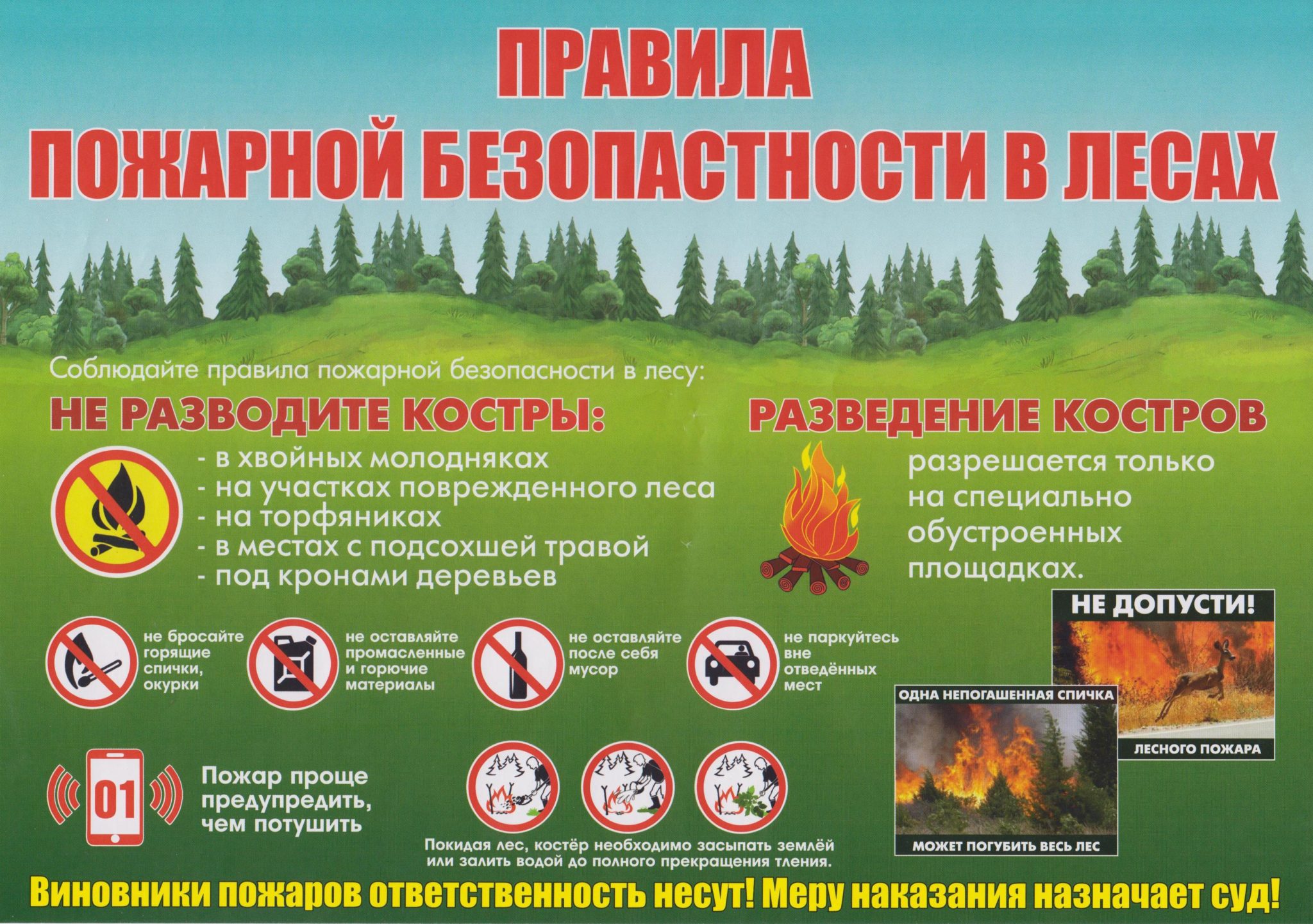 Издатель: Администрация сельского поселения Подгорное муниципального района Кинель-Черкасский Самарской области. Объявления, статьи принимаются по адресу: Самарская область, Кинель-Черкасский район, п. Подгорный, ул. Физкультурная, д. 3. телефон 8(84660)23800. Газета распространяется бесплатно. Тираж газеты 50 экз.           	Собрание представителей                 Кинель-Черкасского района446350, Самарская область,Кинель-Черкасский район,с. Кинель-Черкассы,ул. Красноармейская, д. 69ИНН 6372018802 КПП 637201001УФК по Самарской области (Управление финансов Кинель-Черкасского района)ИНН 6372003034, КПП 637201001 л/с № 04423016270 № 40102810545370000036Сч. № 03100643000000014200Отделение Самара Банка России//УФК по Самарской области г. Самара БИК 013601205ОКТМО 36620000Главный администратор доходов – 921 2 02 40 014 05 0000 150Телефон 8(84660) 4-05-71Тел/факс 8(84660) 4-13-96; 4-05-71 Собрание представителей сельского поселения Подгорноемуниципального района Кинель-ЧеркасскийСамарской области446321, Самарская область,Кинель-Черкасский район, п. Подгорный, ул. Физкультурная, 3ИНН 6372010049, КПП 637201001УФК по Самарской области (Управление финансов Кинель-Черкасского района, Администрация сельского поселения Подгорное. л/с 02423001120)                                ЕСБ 03231643366204534200ОТДЕЛЕНИЕ   САМАРА БАНКА РОССИИ// УФК по Самарской области г. Самара   БИК 013601205  ЕКС 40102810545370000036                                ОГРН 1056372012620 ОКТМО 36620453  ОКПО 79163432, ОКВЭД 84.11.35л/с 314.01.051.1Тел. 8 (84660) 2-38-00Председатель Собрания представителей муниципального района Кинель-Черкасский Самарской области__________________Е.А. Максимов          (подпись)«____» _______________2021 годаПредседатель Собрания представителей сельского поселения Подгорное муниципального района Кинель-Черкасский Самарской области   ________________   Т.С. Ямщикова             (подпись)«____» _________________2021 годаПредседатель Контрольно-счетной палаты Кинель-Черкасского района Самарской области__________________Д.В. Антонов               (подпись) «_____» _________________2021 годаПредседатель Контрольно-счетной палаты Кинель-Черкасского района Самарской области__________________Д.В. Антонов               (подпись) «_____» _________________2021 года«Согласовано»Глава Администрации сельского поселения Подгорное__________________Ю.С. Шурасьев               (подпись) «_____» _________________2021 года«Согласовано»Глава Администрации сельского поселения Подгорное__________________Ю.С. Шурасьев               (подпись) «_____» _________________2021 годаНаименование поселенияЧисленностьжителейпоселения2021 годчел.КоэффициентчисленностинаселенияОбъемрасходовбюджетов поселенийв 2021 году(по плану)тыс.руб.Коэффициентобъема расходовКоэффициентобъемаработ(гр.3 +гр.5)2Стандартныерасходы на оплату труда*тыс.руб.Объеммежбюджет-ныхтрансфертов(МБТ) на 2022 годтыс. руб.(гр.7х гр.6 х1,25х 1,04) *ОбъемМБТна2023г.тыс.руб.(инд.1,04)ОбъемМБТна2024г.тыс.руб.(инд.1,04)12345678910Подгорное22600,05416105,60,0520,053148,910,210,611,1ИТОГО:22600,05416105,60,0520,053148,910,210,611,1от 08.07.2021от 08.07.2021№ 37 О внесении изменений в распоряжение Администрации сельского поселения Подгорное муниципального района Кинель-Черкасский Самарской области от 08.11.2019г. № 60 «Об утверждении Порядка составления и утверждения плана финансово-хозяйственной деятельности муниципальных бюджетных и автономных учреждений сельского поселения Подгорное муниципального района Кинель-Черкасский Самарской области»